  บันทึกข้อความ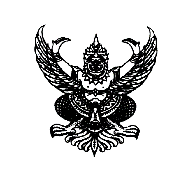 ส่วนงาน  คณะ/สำนัก...................................................................................................................  โทร. ..………..….….ที่ อว 69............................	       		 	วันที่     	เรื่อง  ประมาณการค่าใช้จ่ายโครงการวิจัย ปี ๒๕67เรียน  ผู้อำนวยการสำนักวิจัยและส่งเสริมวิชาการการเกษตร		ด้วย ข้าพเจ้า……….……….…….………….…………...................... ผู้อำนวยการแผนการวิจัย/ผู้อำนวยการชุดโครงการวิจัย/หัวหน้าโครงการวิจัย เรื่อง ………………………………………………………………………………............................................................................................................................................................................................ภายใต้ชุดโครงการ………………………………………………………………………………………………………………………….…………....แผนการวิจัย .................................................................................................................................................................ได้รับทุนอุดหนุนเพื่อการวิจัย ประจำปีงบประมาณ พ.ศ. 2567 ขอประมาณการค่าใช้จ่าย ดังต่อไปนี้ ตัวอักษร (…………………………………………..…………..……………..)		จึงเรียนมาเพื่อโปรดพิจารณาลงชื่อ……………………....………………..……..…….. (……………………………………………………..)ผู้อำนวยการแผนการวิจัย/ผู้อำนวยการชุดโครงการวิจัย/หัวหน้าโครงการวิจัยประเภทค่าใช้จ่ายประเภทค่าใช้จ่ายรายการจำนวนเงิน (บาท)1 งบดำเนินงาน    1.๑ ค่าจ้าง          - ค่าจ้างผู้ช่วยนักวิจัยรายเดือน    1.๒ ค่าใช้สอย            - ค่าตอบแทนนักศึกษาช่วยปฏิบัติงาน          - ค่าปฏิบัติงานนอกเวลา          - ค่าใช้จ่ายในการเดินทางไปปฏิบัติงาน          - ค่าใช้จ่ายในการฝึกอบรม, สัมมนา          - ค่าจ้างเหมา          - ค่าธรรมเนียมบริการ          - ค่าถ่ายเอกสาร    1.๓ ค่าวัสดุ          - วัสดุเกษตร          - วัสดุวิทยาศาสตร์หรือการแพทย์          - วัสดุสำนักงาน          - วัสดุคอมพิวเตอร์          - วัสดุก่อสร้าง          - วัสดุไฟฟ้าและวิทยุ          - วัสดุยานพาหนะและขนส่ง    - วัสดุเชื้อเพลิงและหล่อลื่น    - วัสดุโฆษณาและเผยแพร่    - วัสดุเครื่องแต่งกาย    - วัสดุกีฬา    - วัสดุอื่น ๆ (ระบุ)จำนวนเงินทั้งสิ้น